ATTACHMENT 11: EMAILS AND TEXT MESSAGES TO RESPONDENTS Emails will come from:  noreply@Qemailserver.com except for the digital gift card email, which will come from noreply@tangocard.com.  Replies to email will route to RESPECT@rti.org.Initial Formal Recruitment Email – Cross-sectional InterceptFROM: RESPECT StaffSUBJECT: Your invitation to the RESPECT StudyHi [FIRST NAME],Thanks for taking the time to talk our staff at [VENUE/EVENT NAME]; based on the information you provided, you are eligible to participate in the RESPECT Study Web Survey.  If you complete this short web survey within 48 hours, you’ll receive a $25 digital gift card for a store of your choice from many online and in-store options, like Amazon.com, Starbucks, or Panera Bread. If you participate after the early bird deadline, you will still receive a $20 digital gift card. This is an ongoing study. That means if you participate in this survey, we will contact you again to complete similar surveys every few months. Each survey will offer the same $20 digital gift card, with an extra $5 if you respond quickly. You can click the link below to take the survey or to learn more about it. Follow this link to the Survey:${l://SurveyLink?d=Take%20the%20Survey}Your answers are completely confidential and will be released only as summaries in which no individual’s answers can be identified.If you have any questions or comments about the RESPECT survey, please call the project helpline toll free at 800-848-4072 between 9 am and 5 pm, Eastern Time, Monday through Friday or email us at respect@rti.org.Thank you very much for helping with this important study. Sincerely,RESPECT Study TeamDon’t miss emails related to the RESPECT study.  Add noreply@Qemailserver.com to your contacts.OMB No: 0910-0808								Expiration Date: 01/31/2019Paperwork Reduction Act Statement:  The public reporting burden for this collection of information has been estimated to average 5 minutes per response. Send comments regarding this burden estimate or any other aspects of this collection of information, including suggestions for reducing burden to PRAStaff@fda.hhs.gov.Follow the link to opt out of future emails:
${l://OptOutLink?d=Click here to unsubscribe}Initial Formal Recruitment Text – Cross-sectional InterceptAs promised at [VENUE/EVENT], here is your link to the RESPECT Survey. Submit within 2 days for $25.  Thank you! Text STOP to opt out. [survey link here]1st Reminder Formal Prompt – Cross-sectional Intercept and LongitudinalFROM: RESPECT StaffSUBJECT: Complete the RESPECT Web Survey for a $20 digital gift cardDear [FIRST NAME],This is a reminder that you were selected to participate in the RESPECT study. Please click on the following link to participate in the web survey or to learn more about it.  For completing this brief survey, you will receive a $20 digital gift card for a store of your choice from among many online and in-store options including Amazon.com, Starbucks, or Panera Bread. Follow this link to the Survey:${l://SurveyLink?d=Take%20the%20Survey}You were selected for this study based on your answers to the survey you completed previously. We need you to take the survey so that your views and experiences are counted.  Your participation is voluntary and your answers are completely confidential.Thanks for your participation!RESPECT Study TeamPS:  If you have any questions, please feel free to call the project helpline toll free at 800-848-4072 between 9 am and 5 pm, Eastern Time, Monday through Friday or email us at respect@rti.org.  OMB No: 0910-0808								Expiration Date: 01/31/2019Paperwork Reduction Act Statement:  The public reporting burden for this collection of information has been estimated to average 5 minutes per response. Send comments regarding this burden estimate or any other aspects of this collection of information, including suggestions for reducing burden to PRAStaff@fda.hhs.gov.Follow the link to opt out of future emails:
${l://OptOutLink?d=Click here to unsubscribe}1st Reminder Text – Cross-sectional Intercept and LongitudinalPlease complete the RESPECT Survey for $20 We value your input! Text STOP to opt out. [survey link here]2nd Reminder Formal Prompt – Cross-sectional Intercept and LongitudinalFROM: RESPECT StaffSUBJECT: Time is running out to participate in the RESPECT StudyDear [FIRST NAME],You were selected to participate in the RESPECT study based on your previous participation in a short survey. We have not yet received your response.  We cannot replace you in this study and need you to participate in the survey so that your views and experiences are represented. For completing this brief survey, you will receive a $20 digital gift card for a store of your choice from among many online and in-store options including Amazon.com, Starbucks, or Panera Bread.Follow this link to the Survey:${l://SurveyLink?d=Take%20the%20Survey}The study is being conducted by RTI International--a non-profit research organization.   The survey will take about 30 minutes to complete.  Your participation is completely voluntary.  The answers you provide will remain completely confidential.If you have any questions about the study, please email us at respect@rti.org.We greatly appreciate your participation.RESPECT Study TeamDon’t miss emails related to the RESPECT study.  Add noreply@Qemailserver.com to your contacts.OMB No: 0910-0808								Expiration Date: 01/31/2019Paperwork Reduction Act Statement:  The public reporting burden for this collection of information has been estimated to average 5 minutes per response. Send comments regarding this burden estimate or any other aspects of this collection of information, including suggestions for reducing burden to PRAStaff@fda.hhs.gov.Follow the link to opt out of future emails:
${l://OptOutLink?d=Click here to unsubscribe}2nd Text Prompt- Cross-sectional Intercept and LongitudinalTime is running out to complete the RESPECT Survey for $20.Your experiences matter! Text STOP to opt out. [survey link here]3rd Reminder Formal Prompt – Cross-sectional Intercept and LongitudinalFROM: RESPECT StaffSUBJECT:  Last Chance to participate in the RESPECT Study for a $20 digital gift cardDear [FIRST NAME],This is a final reminder that you were selected to participate in the RESPECT Study. Please click on the following link to participate in the web survey or to learn more about it. For completing this brief survey, you will receive a $20 digital gift card for a store of your choice from among many online and in-store options including Amazon.com, Starbucks, or Panera Bread.Follow this link to the Survey:${l://SurveyLink?d=Take%20the%20Survey}The survey will take about 30 minutes to complete.  Your participation is completely voluntary.  The answers you provide will remain completely confidential.If you have any questions about the study, please email us at respect@rti.org.We appreciate your participation!RESPECT Study TeamDon’t miss emails related to the RESPECT study.  Add noreply@Qemailserver.com to your contacts.OMB No: 0910-0808								Expiration Date: 01/31/2019Paperwork Reduction Act Statement:  The public reporting burden for this collection of information has been estimated to average 5 minutes per response. Send comments regarding this burden estimate or any other aspects of this collection of information, including suggestions for reducing burden to PRAStaff@fda.hhs.gov.Follow the link to opt out of future emails:
${l://OptOutLink?d=Click here to unsubscribe}3rd Text Prompt – Cross-sectional Intercept and LongitudinalLast chance to complete the RESPECT Survey for $20.Make your voice heard! Text STOP to opt out. [survey link here]Breakoff/Timeout Formal Email – Cross-sectional Intercept and LongitudinalFROM: RESPECT StaffSUBJECT: Please Complete your RESPECT SurveyDear [FIRST NAME],Thank you for getting started on the RESPECT survey. Your survey is not complete and cannot yet be included in our study. We cannot replace you in this study and need you to complete the survey so that your views and experiences are represented. Your participation is completely voluntary, and the answers you provide will remain completely confidential.Within three business days of completing the survey, you will receive a $20 digital gift card for a store of your choice from among many online and in-store options including Amazon.com, Starbucks, or Panera Bread.Follow this link to the Survey:${l://SurveyLink?d=Take%20the%20Survey}If you have any issues in continuing your RESPECT survey, please call the project helpline toll free at 800-848-4072 between 9 am and 5 pm, Eastern Time, Monday through Friday or email us at respect@rti.org.  We greatly appreciate your participation.Thank you,RESPECT Study TeamOMB No: 0910-0808								Expiration Date: 01/31/2019Paperwork Reduction Act Statement:  The public reporting burden for this collection of information has been estimated to average 5 minutes per response. Send comments regarding this burden estimate or any other aspects of this collection of information, including suggestions for reducing burden to PRAStaff@fda.hhs.govFollow the link to opt out of future emails:
${l://OptOutLink?d=Click here to unsubscribe}Breakoff/Timeout Text – Cross-sectional Intercept and LongitudinalPlease finish the RESPECT Survey to receive $20. Click the link to finish Have questions? Call 800-848-4072. Text STOP to opt out. [survey link here]Thank You Email – Cross-sectional and LongitudinalFROM: RESPECT StaffSUBJECT: Thank you!Hi [FIRST NAME],Thanks for completing your RESPECT survey. Within 3 business days you’ll receive an email from RESPECT Staff offering you your digital gift card for participation.We may contact you again to complete another survey and offer you the same digital gift card as a reward, so please be on the lookout for that invitation email. If you have any questions about the study, please email us at respect@rti.org.Thanks again for your help!RESPECT Study TeamOMB No: 0910-0808								Expiration Date: 01/31/2019Paperwork Reduction Act Statement:  The public reporting burden for this collection of information has been estimated to average 5 minutes per response. Send comments regarding this burden estimate or any other aspects of this collection of information, including suggestions for reducing burden to PRAStaff@fda.hhs.govThank you Text – Cross-sectional and LongitudinalThanks for completing your RESPECT survey. Within3 business days you’ll receive an email from RESPECT Staff offering you your digital gift card.Digital Gift Card Offer Email – Cross-sectional and LongitudinalFrom: RESPECT Staff Subject line: Here is your RESPECT Study Digital Gift CardDear [FIRST NAME],Thank you for participating in the RESPECT study! Enclosed is your gift card reward.You are receiving a [$20/$25] digital gift card, which can be used instantly. Select an Amazon.com Gift Card or choose a digital gift card from top brands such as Starbucks, Chili’s, Barnes and Noble, and Gap Brand.The reward has no expiration date.Redeem My Reward!How to use Online:1.     To activate online: go to www.tangocard.com/activate.2.     Enter your Card Number and PIN into the form fields.3.     Click the "activate" button. Your Tango Card is now ready to redeem for top-name digital gift cards or donate to charity.If you don't want to spend your entire Tango Card value right away, you can create a Tango Card account by clicking the "Create Account" button at the top and registering.  This allows you to store the balance of the card to redeem at another time.If you need assistance with your digital gift card, please contact cs@tangocard.com.RTI may contact you again to participate in other RESPECT surveys and give you the opportunity to earn more digital gift cards like this one.Thank you,RESPECT Study TeamTango Card is only valid for purchases made at www.tangocard.com. Internet access is required. The redemption of the Tango Card is subject to Tango Card’s Terms of Service at https://www.tangocard.com/terms-of-service and Privacy Policy at http://www.tangocard.com/privacy.REF #: {{order_reference_id}}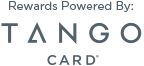 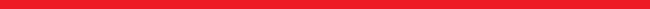 Follow Up Survey Longitudinal Recruitment E-mail FROM: RESPECT StaffSUBJECT: New RESPECT Survey - Your link enclosedDear [FIRST NAME],You previously participated in the RESPECT survey, and you are invited to participate again. Whether your opinions and experiences are the same as last time or different, you are an important and valued part of this study.  Your continued participation helps shed light on continuity and change in the community.  The study is being conducted by RTI International—an independent, non-profit research organization. For completing this brief web-based survey within 48 hours of receiving this email, you will receive a $25 digital gift card for a store of your choice from among many online and in-store options, including Amazon.com, Starbucks, and Domino’s Pizza. If you participate more than 48 hours after receiving this email, you will still receive a $20 digital gift card. If you participate in this survey, we will contact you again to complete similar surveys at a later time. Each survey you complete will offer a $20 digital gift card, with an extra $5 if you respond quickly. Please click on the following link to participate in the survey or to learn more about it. Follow this link to the Survey:${l://SurveyLink?d=Take%20the%20Survey}The survey will take about 30 minutes to complete.  Your participation is completely voluntary.  The answers you provide will remain completely confidential.If you have any questions about the study, please email us at respect@rti.org.Your views and experiences are very important, so we hope you will make your voice heard by taking the survey!  Don’t miss emails related to the RESPECT study.  Add noreply@Qemailserver.com to your contacts.Thank you,RESPECT Study TeamOMB No: 0910-0808								Expiration Date: 01/31/2019Paperwork Reduction Act Statement:  The public reporting burden for this collection of information has been estimated to average 5 minutes per response. Send comments regarding this burden estimate or any other aspects of this collection of information, including suggestions for reducing burden to PRAStaff@fda.hhs.govFollow the link to opt out of future emails:
${l://OptOutLink?d=Click here to unsubscribe}Follow Up Survey Longitudinal SMSHere is your link to the next round of the RESPECT Survey. Submit within 2 days for $25.  Thank you! Text STOP to opt out. [survey link here]2nd Breakoff MessageDear [FIRST NAME],Thank you for starting the RESPECT survey. We noticed that you have not quite completed.  [INCLUDE IF %>50: However, you have completed more than X% of the survey. ] We can only include your responses in the study if you finish the survey.Members of your community are often underrepresented in federal research. This study is an opportunity for you to contribute your voice to this important research.After you complete the survey, you will receive a $20 digital gift card for a store of your choice from among many online and in-store options including Amazon.com, Starbucks, or Panera Bread. (Allow 3 business days for delivery.)Follow this link to the Survey:${l://SurveyLink?d=Take%20the%20Survey}If you have any issues in continuing your RESPECT survey, please reply to this email or call the project helpline toll free at 800-848-4072 between 9 am and 5 pm, Eastern Time, Monday through Friday.  We greatly appreciate your participation.Thank you,RESPECT Study TeamOMB No: 0910-0808								Expiration Date: 01/31/2019Paperwork Reduction Act Statement:  The public reporting burden for this collection of information has been estimated to average 5 minutes per response. Send comments regarding this burden estimate or any other aspects of this collection of information, including suggestions for reducing burden to PRAStaff@fda.hhs.govFollow the link to opt out of future emails:
${l://OptOutLink?d=Click here to unsubscribe}Longitudinal Thank you/Pre-notification E-mail – Intercept and Social MediaFROM: RESPECT StaffSUBJECT: Thank you for your commitment to the RESPECT studyDear [FIRST NAME],Thank you for being a valued member of the RESPECT study and sharing your opinions with us.  Your participation helps to bring more attention to a community that has long been under-represented in surveys of this kind.  We appreciate your ongoing commitment to the study.We also wanted to let you know there will be another opportunity to participate in the survey later this [FILL fall/spring/summer].  This next wave of the survey is still 30 minutes.  Invitations will be sent out on [DATE], so check your inbox and spam folders.  We are offering $20 for participation plus a bonus $5 if you participate within 2 days of receiving the invitation.  If you don’t see your invitation by [DATE] or if you have any questions or comments about the study, feel free to reply to this message.Don’t miss emails related to the RESPECT study.  Add noreply@Qemailserver.com to your contacts.Thank you,RESPECT Study TeamOMB No: 0910-0808                                                       				 Expiration Date: 01/31/2019Paperwork Reduction Act Statement:  The public reporting burden for this collection of information has been estimated to average 5 minutes per response. Send comments regarding this burden estimate or any other aspects of this collection of information, including suggestions for reducing burden to PRAStaff@fda.hhs.govFollow the link to opt out of future emails:
${l://OptOutLink?d=Click here to unsubscribe}